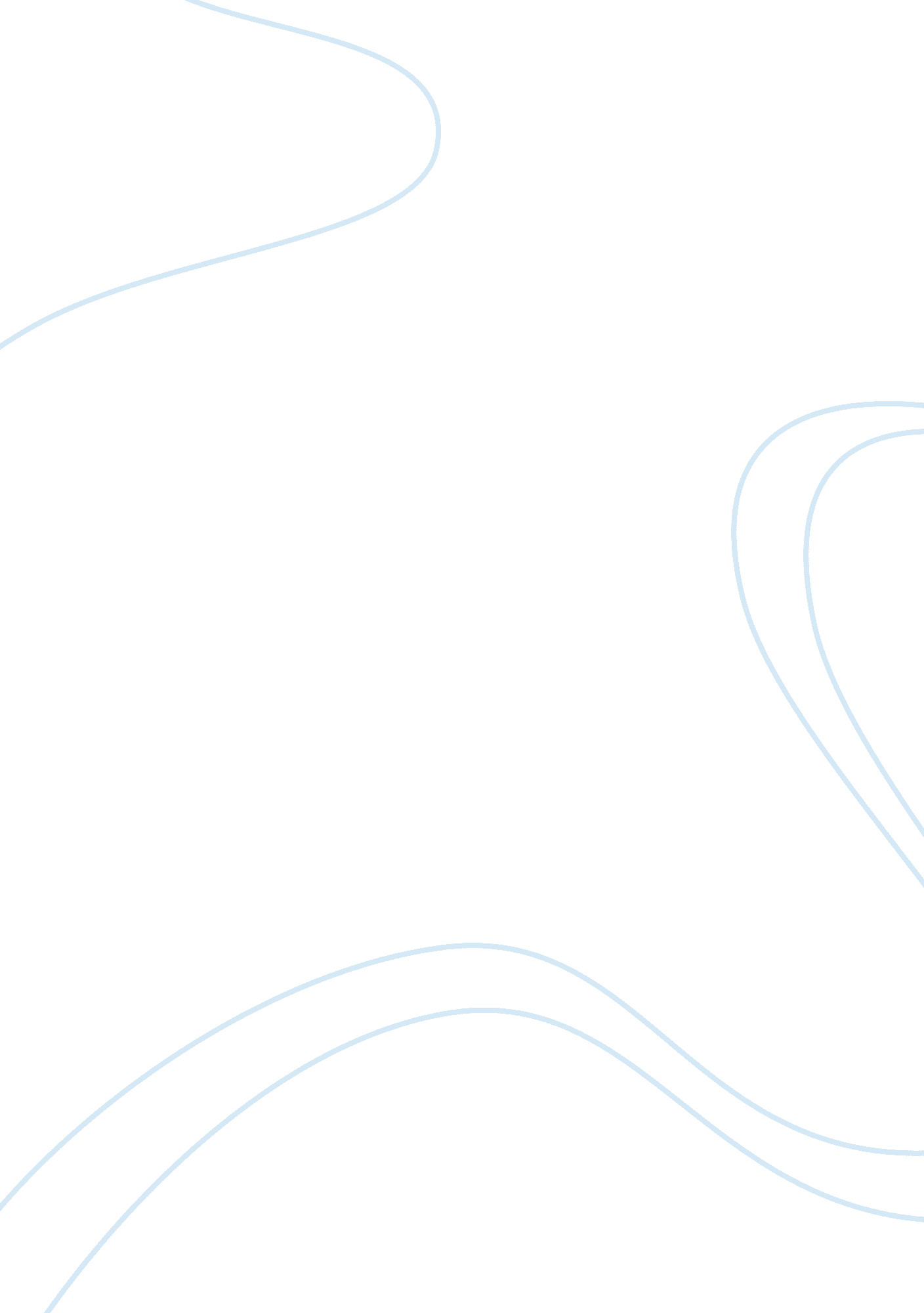 Living togetherFamily, Divorce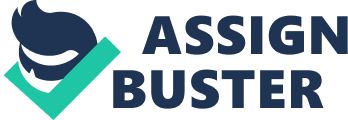 People all over the U. S struggle in deciding whether they should or should not move in together before marriage. I believethat especially young people moving in together before marriage cannot be helpful because they become unsatisfied with marriage; they can have a higher risk ofdivorce, and they can also have frequent arguments and disagreements. People can become unsatisfied with marriage because they are living together before marriage. Living together seems reasonable, but then marriage does not seem like it is anything special or anything that needs to happen. They become satisfied with what they share and compromise themselves to what they are already sharing. Marriage may not seem like a significant thing it may seem like an ordinary thing. In reality marriage is a very important and significant thing and it is something that should viewed as something special and not just seemed as something that does not matter. Moving in with someone is a very important commitment that is being made with one another and should be very a well-thought decision to make. Unmarried people that move in together run a higher risk of divorce, because they have experienced what it is to be living with one another without commitments and actually knowing what it is to have an actual stable home. Unmarried people living together have different expectations of what it is to live together, such as: doing whatever they want and their stuff belongs to them, rather than in a marriage it is a thing called “ team work” something that they have not experienced because they are so accustomed to what they already had coming and going as you please. In my personal opinion divorce is not an option and moving in with someone before marriage should be very carefully thought and discussed there is a lot in between may seem like there is not but there is. Frequent arguments and disagreements can start to occur. Men and women who have lived together before marriage are likely to become more disrespectful and verbally aggressive; they can become less supportive of one another also have more arguments about one another and also arguments about finances. They become to have lower levels of fairness andhappinesswith their relationship. Rather then if they would wait to move in together before marriage they would be a lot more capable to manage these situations and have something more stable and avoiding all these conflicts. Living together does not produce healthy and happier lives on the contrary. Love is built on maturity and security of knowing that your love is exclusive and permanent. Couples that are living together think that marriage is nothing and if they did get married it would be exactly the same, but what they don’t understand is what marriage does to a couple both positively and negatively. In my opinion the chance of divorce after living together are huge, and much higher than couples that have not lived together. Unmarried people living together say that they first want to see what it is to live with each other before that, well then they really weren’t committed to each other. In other words, you wanted to see what married life was going to be like before making a commitment of marriage. I believe that marriage adds a whole different dimension to your relationship and that people take that for granted. Moving in with someone before marriage should not be the determining factor of your relationship there is plenty of time to figure out if you are compatible with one another. Habits are hard to break and couples that live together get in to the habit of not willing to make a lifetime commitment to each other they have compromised with what they already have. So many problems that people struggle with all over the U. S could be avoided if people would really think it through and not just move in together before marriage. Disagreements would minimize a lot more because they would be on the same page. I am not saying we are perfect but saying that it would be held with maturity. They would not be part of that statistics of divorce rates and be able to have a stable home. Also not becoming unsatisfied with your marriage but working together to produce a safe and productiveenvironment. Maturity is held to be able to take this step and should not be disvalued. 